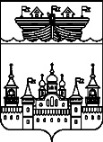 ЗЕМСКОЕ СОБРАНИЕ ВОСКРЕСЕНСКОГО МУНИЦИПАЛЬНОГО РАЙОНА НИЖЕГОРОДСКОЙ ОБЛАСТИРЕШЕНИЕ26 февраля 2021 года	№10О внесении изменений в Состав комиссии по координации работы по противодействию коррупции в Воскресенском муниципальном районе Нижегородской области утвержденный решением Земского собрания Воскресенского муниципального района Нижегородской области от 20 мая 2016 года № 65 «О создании комиссии по координации работы по противодействию коррупции в Воскресенском муниципальном районе Нижегородской области»В связи с изменением персональных данных консультанта отдела по профилактике коррупционных и иных правонарушений Нижегородской области Костериной Н.В.,Земское собрание района решило:1.Внести в Состав комиссии по координации работы по противодействию коррупции в Воскресенском муниципальном районе Нижегородской области, утвержденный решением Земского собрания Воскресенского муниципального района Нижегородской области от 20 мая 2016 года № 65 (в ред. №137 от 26.12.2017, №28 от 07.05.2020, №68 от 09.10.2020), изменение, в части смены фамилии члена комиссии Костериной Натальи Викторовны, консультанта отдела по профилактике коррупционных и иных правонарушений Нижегородской области, с фамилии «Костерина» на фамилию «Кузнецова».2.Контроль за исполнением настоящего решения возложить на постоянную комиссию Земского собрания по вопросам местного самоуправления, связям с общественностью, средствами массовой информации, правовой политике, работе с военнослужащими, правоохранительной деятельности (У.Б.Баранова).Председатель                                                                     Глава местного самоуправленияЗемского собрания района                 			   района                                    В.Н.Ольнев						   Н.В. Горячев